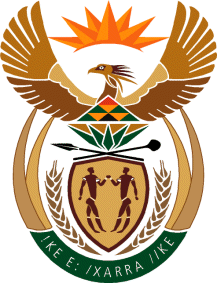 MINISTRY: PUBLIC SERVICE AND ADMINISTRATIONREPUBLIC OF SOUTH AFRICANATIONAL ASSEMBLYQUESTION FOR WRITTEN REPLY DATE:		13 MAY 2022QUESTION NO.: 	1822.		 Ms L H Arries (EFF) to ask the Minister of Public Service and Administration:What total number of (a) Public Service employees involved in getting the R350 grant are facing disciplinary action and (b) the specified employees have been removed from office?											NW2155EREPLY: On 21 April 2022, the DPSA distributed 153 Social Relief of Distress grant disciplinary cases to identified departments during a workshop held jointly with SASSA. The workshop agreed on a draft charge sheet to guide departments when instituting disciplinary processes and agreed on the act of misconduct as these cases involved fraud and therefore are serious.  The DPSA is awaiting reports from departments on the final outcome of their disciplinary hearings. It is only upon the finalisation of these disciplinary hearing that the number of employees dismissed (or any other sanction) will be known.  End 